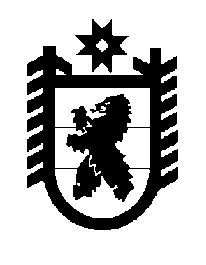 Российская Федерация Республика Карелия    ПРАВИТЕЛЬСТВО РЕСПУБЛИКИ КАРЕЛИЯРАСПОРЯЖЕНИЕот  19 ноября 2018 года № 726р-Пг. Петрозаводск В целях реализации Программы оздоровления государственных финансов Республики Карелия и муниципальных финансов муниципальных образований в Республике Карелия на период до 2020 года, утвержденной распоряжением Правительства Республики Карелия от 16 мая 2016 года                  № 361р-П:Утвердить график передачи государственными учреждениями  Республики Карелия функций по ведению бухгалтерского учета и составлению бухгалтерской отчетности государственным учреждениям Республики Карелия, к уставным целям которых относится осуществление указанных функций, согласно приложению к настоящему распоряжению.2. Министерству здравоохранения Республики Карелия, Министерству образования Республики Карелия,  Министерству культуры Республики Карелия,  Министерству социальной защиты Республики Карелия:обеспечить передачу подведомственными государственными учреждениями Республики Карелия функций по ведению бухгалтерского учета и составлению бухгалтерской отчетности в соответствии с графиком, указанным в пункте 1 настоящего распоряжения;  в срок до 1 декабря 2018 года представить в Министерство финансов Республики Карелия планы организационно-технических мероприятий по передаче подведомственными государственными учреждениями Республики Карелия функций по ведению бухгалтерского учета и составлению бухгалтерской отчетности.
           Глава Республики Карелия                                                              А.О. ПарфенчиковПриложение к распоряжениюПравительства Республики Карелияот  19 ноября 2018 года № 726р-ПГрафик передачи государственными учреждениями Республики Карелия функций по ведению бухгалтерского                           учета и составлению бухгалтерской отчетности государственным учреждениям Республики Карелия,                                  к уставным целям которых относится осуществление указанных функций________________Наименование государственного учреждения Республики Карелия, передающего функции по ведению бухгалтерского учета и составлению бухгалтерской отчетностиНаименование государственного учреждения Республики Карелия,                       к уставным целям которых относится осуществление функций по ведению бухгалтерского учета и составлению отчетностиСрок исполнения 1 2 3 Государственное бюджетное учреждение здравоохранения Республики Карелия «Республиканский наркологический диспансер»государственное бюджетное учреждение здравоохранения Республики Карелия  «Автохозяйство»государственное бюджетное учреждение здравоохранения Республики Карелия  «Республиканская станция переливания крови»государственное автономное профессиональное образовательное учреждение Республики Карелия «Петрозаводский базовый медицинский колледж»государственное казенное учреждение Республики Карелия «Центр бухгалтер-ского учета и организации закупок при Министерстве здравоохранения Респуб-лики Карелия»2018 год1 2 3 Государственное бюджетное образовательное учреждение Республики Карелия «Специализированная школа искусств»государственное бюджетное образовательное учреждение Республики Карелия  кадетская школа-интернат «Карельский кадетский корпус имени Александра Невского»государственное бюджетное общеобразовательное учреждение Республики Карелия  «Специальная (коррекционная) общеобразо-вательная школа-интернат № 18»государственное бюджетное общеобразовательное учреждение Республики Карелия   «Специальная (коррекционная) общеобразо-вательная школа-интернат № 21»государственное бюджетное общеобразовательное учреждение Республики Карелия    «Специальная (коррекционная) общеобразо-вательная школа-интернат № 23»государственное бюджетное общеобразовательное учреждение Республики Карелия     «Специальная (коррекционная) общеобразо-вательная школа-интернат № 24»государственное бюджетное образовательное учреждение дополнительного образования Республики Карелия  «Ресурсный центр развития дополнительного образования»государственное бюджетное профессиональное образовательное учреждение Республики Карелия   «Костомукшский политехни-ческий колледж»государственное бюджетное профессиональное образовательное учреждение Республики Карелия    «Петрозаводский лесотехни-ческий техникум»государственное автономное профессиональное образовательное учреждение Республики Карелия «Петрозаводский педагогический колледж»государственное автономное профессиональное образовательное учреждение Республики Карелия  «Сортавальский колледж»государственное автономное профессиональное образовательное учреждение Республики Карелия   «Северный колледж»государственное автономное профессиональное образовательное учреждение Республики Карелия «Колледж технологии и предпринимательства»государственное автономное профессиональное образовательное учреждение Республики Карелия «Петрозаводский автотранспорт-ный техникум»государственное автономное профессиональное образовательное учреждение Республики Карелия  «Петрозаводский техникум городского хозяйства»государственное автономное учреждение дополнительного профессионального образования Республики Карелия «Карельский институт развития образования»государственное автономное учреждение Республики Карелия «Центр оценки качества образования»государственное бюджетное образовательное учреждение Республики Карелия  для детей, нуждающихся в психолого-педагогической и медико-социальной помощи «Центр диагностики и консультирования»государственное казенное учреждение Республики Карелия «Централизо-ванная бухгалтерия при Министерстве образования Республики Карелия» 2020 год Бюджетное учреждение «Музей изобразительных искусств Республики Карелия»бюджетное учреждение «Национальный музей Республики Карелия»бюджетное учреждение «Национальная библиотека Республики Карелия»государственное бюджетное профессиональное образовательное учреждение Республики Карелия «Петрозаводский музыкальный колледж имени Карла Эриковича Раутио»государственное бюджетное профессиональное образовательное учреждение Республики Карелия  «Карельский колледж культуры и искусств»государственное бюджетное учреждение Республики Карелия «Центр  народного творчества и культурных инициатив  Республики Карелия»бюджетное учреждение «Дирекция по эксплуатации зданий учреждений культуры»автономное учреждение Республики Карелия «Редакция журнала «Север»государственное бюджетное учреждение «Информационный туристский центр Республики Карелия»государственное казенное учреждение Республики Карелия «Республиканский центр по государственной охране объектов культурного наследия»	 государственное казенное учреждение Республики Карелия «Центр бухгалтер-ского и правового сопровождения организаций культуры» 2018 год Бюджетное учреждение «Музыкальный театр Республики Карелия»бюджетное учреждение «Театр кукол Республики Карелия»бюджетное учреждение «Государственный Национальный театр Республики Карелия»бюджетное учреждение «Театр драмы Республики Карелия»бюджетное учреждение «Национальный ансамбль песни и танца Карелии «Кантеле»бюджетное учреждение «Карельская государственная филармония»государственное казенное учреждение Республики Карелия «Центр бухгалтер-ского и правового сопровождения организаций культуры» 2020 год Государственное бюджетное учреждение социального обслуживания  Республики Карелия «Центр помощи детям, оставшимся без попечения родителей, № 1»государственное бюджетное учреждение социального обслуживания Республики Карелия «Центр помощи детям, оставшимся без попечения родителей, № 2»государственное бюджетное учреждение социального обслуживания Республики Карелия «Центр помощи детям, оставшимся без попечения родителей, № 3»государственное бюджетное учреждение социального обслуживания Республики Карелия «Центр помощи детям, оставшимся без попечения родителей, № 4»государственное бюджетное учреждение социального обслуживания Республики Карелия «Центр помощи детям, оставшимся без попечения родителей, № 5»государственное бюджетное учреждение социального обслуживания Республики Карелия «Центр помощи детям, оставшимся без попечения родителей, № 6»государственное бюджетное учреждение социального обслуживания Республики Карелия «Центр помощи детям, оставшимся без попечения родителей, № 8»государственное бюджетное учреждение социального обслуживания Республики Карелия «Центр помощи детям, оставшимся без попечения родителей, «Надежда»государственное бюджетное стационарное учреждение социального обслуживания Республики Карелия  «Видлицкий дом-интернат для престарелых и инвалидов»государственное бюджетное стационарное учреждение социального обслуживания Республики Карелия Медвежьегорский психонев-рологический интернат» государственное бюджетное учреждение Республики Карелия «Центр админист-ративного и бухгалтерского обеспечения Министерства социальной защиты Республики Карелия» 2019 год Государственное казенное учреждение социальной защиты Республики Карелия «Центр социальной работы Беломорского района»государственное казенное учреждение социальной защиты Республики Карелия  «Центр социальной работы Калевальского района»государственное казенное учреждение социальной защиты Республики Карелия   «Центр социальной работы г. Кеми и Кемского района»государственное казенное учреждение социальной защиты Республики Карелия  «Центр социальной работы г. Кондопоги и Кондопожского района»государственное казенное учреждение социальной защиты Республики Карелия   «Центр социальной работы г. Костомукши»государственное казенное учреждение социальной защиты Республики Карелия    «Центр социальной работы Лахденпохского района»государственное казенное учреждение социальной защиты Республики Карелия «Центр социальной работы Лоухского района»государственное казенное учреждение социальной защиты Республики Карелия  «Центр социальной работы Медвежьегорского района»государственное казенное учреждение социальной защиты Республики Карелия «Центр социальной работы Муезерского района»государственное казенное учреждение социальной защиты Республики Карелия «Центр социальной работы Олонецкого района»государственное казенное учреждение социальной защиты Республики Карелия  «Центр социальной работы г. Питкяранты и Питкярантского района»государственное казенное учреждение социальной защиты Республики Карелия «Центр социальной работы Прионежского района»государственное казенное учреждение социальной защиты Республики Карелия  «Центр социальной работы Пряжинского района»государственное казенное учреждение социальной защиты Республики Карелия  «Центр социальной работы Пудожского района»государственное казенное учреждение социальной защиты Республики Карелия   «Центр социальной работы г. Сегежи и Сегежского района»государственное казенное учреждение социальной защиты Республики Карелия  «Центр социальной работы г. Сортавалы»государственное казенное учреждение социальной защиты Республики Карелия   «Центр социальной работы Суоярвского района» государственное казенное учреждение социальной защиты Республики Карелия «Центр социальной работы г. Петроза-водска» 2019 год 